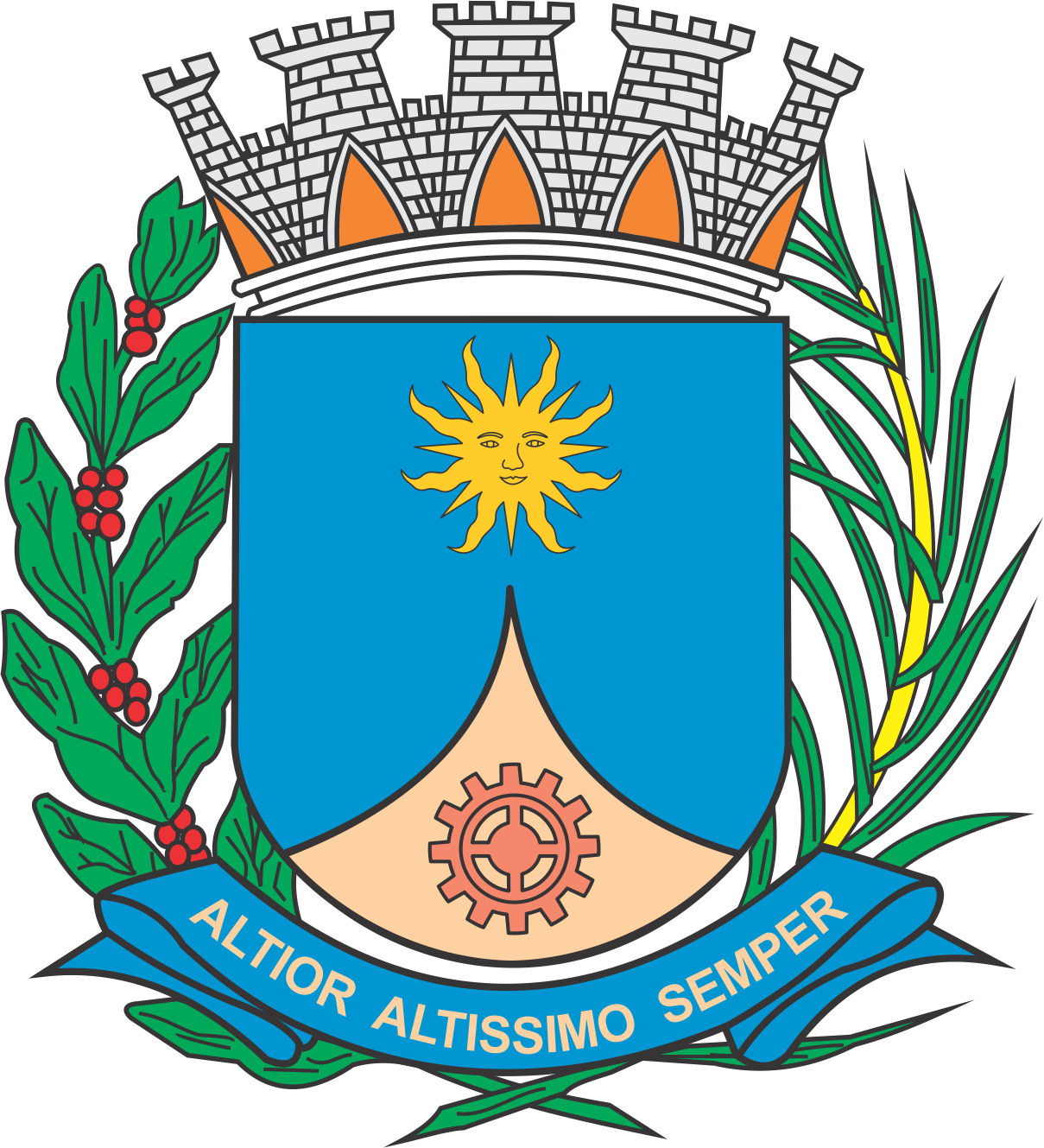 CÂMARA MUNICIPAL DE ARARAQUARAAUTÓGRAFO NÚMERO 214/2019PROJETO DE LEI NÚMERO 151/2019INICIATIVA: VEREADOR PAULO LANDIMInstitui e inclui no Calendário Oficial de Eventos do Município de Araraquara o “Dia Municipal de Conscientização da Doença de Parkinson”, a ser comemorado anualmente no dia 11 de abril, e dá outras providências. 		Art. 1º  Fica instituído e incluído no Calendário Oficial de Eventos do Município de Araraquara o “Dia Municipal de Conscientização da Doença de Parkinson”, a ser comemorado anualmente no dia 11 de abril.		Parágrafo único.  O evento de que trata esta lei poderá ser realizado em qualquer outra data, dentro do mês referido, em caso de inviabilidade de aplicação do caput deste artigo.		Art. 2º  A data a que se refere o Art. 1º poderá ser comemorada anualmente com eventos de natureza voltados para a conscientização e prevenção sobre a doença, bem como com cursos, reuniões, palestras, entre outros, sobre a temática desta lei.		Art. 3º  Os recursos necessários para atender as despesas com a execução desta lei serão obtidos mediante doações, campanhas e parceiras com entidades públicas e privadas, sem acarretar ônus para o Município.		Art. 4º  Esta lei entra em vigor na data de sua publicação.		CÂMARA MUNICIPAL DE ARARAQUARA, aos 16 (dezesseis) dias do mês de julho do ano de 2019 (dois mil e dezenove).TENENTE SANTANAPresidente